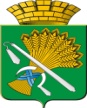 ГЛАВА КАМЫШЛОВСКОГО ГОРОДСКОГО ОКРУГАП О С Т А Н О В Л Е Н И Еот 25.05.2015 года   №  768г. Камышлов 		О проведении второго этапа Кубка России по мотокроссу в Камышловском городском округеВ соответствии с календарным планом официальных физкультурных мероприятий и спортивных мероприятий Свердловской области на 2015 год, посвященного 70-летию Победы в Великой Отечественной войне, утвержденным приказом Министерства физической культуры, спорта и молодежной политики Свердловской области от 31 декабря 2014 года № 469/ос,ПОСТАНОВЛЯЮ:		1. Провести 12-14 июня 2015 года на территории Камышловского городского округа на мотоциклетной трассе в районе Клеевого завода второй этап Кубка России по мотокроссу.	2. Утвердить:	2.1. Положение о проведении второго этапа Кубка России по мотокроссу в Камышловском городском округе (прилагается);	2.2. Оргкомитет по подготовке и проведению второго этапа Кубка России по мотокроссу в Камышловском городском округе в составе:	Половников А.В. – заместитель главы администрации Камышловского городского округа по социальным вопросам, председатель оргкомитета;	Чикунова Т.А. – председатель Думы Камышловского городского округа (по согласованию);	Барахвостов Ю.Е. – директор соревнований;	Соболева А.А. – председатель Комитета по образованию, культуре, спорту и делам молодежи администрации Камышловского городского округа;	Шваб И.А. – главный специалист Комитета по образованию, культуре, спорту и делам молодежи администрации Камышловского городского округа;	Андреев С.В. – ведущий специалист Комитета по образованию, культуре, спорту и делам молодежи администрации Камышловского городского округа;	Власова Е.Н. – начальник отдела экономики администрации Камышловского городского округа;	Семёнова Л.А. – начальник отдела жилищно-коммунального хозяйства администрации Камышловского городского округа;	Шкаев В.Н. – начальник Межмуниципального отдела Министерства внутренних дел России «Камышловский» полковник полиции (по согласованию);	Койтов А.Н. – директор Муниципального бюджетного учреждения «Центр развития физической культуры, спорта и патриотического воспитания»;	Клементьев А.Ю. – начальник Камышловского открытого акционерного общества район коммунальных электросетей «Облкоммунэнерго» (по согласованию);	Озорнин С.В. главный редактор газеты «Камышловские известия» (по согласованию);	Мишенькина А.А. – директор общества с ограниченной ответственностью  «Камышловское телевидение» (по согласованию);	Калмыков Д.А. – директор Муниципального бюджетного учреждения «Камышловская бюджетная организация»;	Закачурина И.В. – главный врач Государственного бюджетного учреждения здравоохранения Свердловской области «Камышловская центральная районная больница» (по согласованию);	Вербицкий А.В. – руководитель общественной организации «Экстрим-Спорт» (по согласованию);	Веселков А.Л. – член общественной организации «Экстрим-Спорт»;	Шевелев Р.В. – начальник пожарной части 18/6 Государственное казенное пожарно-техническое учреждение Свердловской области «Отряд противопожарной службы Свердловской области №18» (по согласованию).	3. Руководителю муниципального бюджетного учреждения «Центр развития физической культуры, спорта и патриотического воспитания» Койтову А.Н.  производить расходы, связанные с организацией и проведением второго этапа Кубка России по мотокроссу в Камышловском городском округе.	4. Комитету по образованию, культуре, спорту и делам молодежи администрации Камышловского городского округа (Соболева А.А.) организовать открытие и закрытие соревнований, организовать предоставление звукоусиливающей аппаратуры на период проведения мероприятия.	5. Отделу экономики администрации Камышловского городского округа (Власова Е.Н.) организовать торговое обслуживание во время проведения второго этапа Кубка России по мотокроссу с 13 по 14 июня 2015 года.	6. Государственному бюджетному учреждению здравоохранения Свердловской области «Камышловская центральная районная больница» (Закачурина И.В.) организовать медицинское сопровождение во время проведения соревнований 13 – 14 июня 2015 года с 09:00 до 17:00 часов.	7. Пожарная часть 18/6 Государственное казенное пожарно-техническое учреждение Свердловской области «Отряд противопожарной службы Свердловской области №18» (Шевелеву Р.В.) обеспечить дежурство пожарного расчета во время проведения соревнований 13 – 14 июня 2015 года с 09:00 до 17:00 часов.	8. Рекомендовать:	8.1. Межмуниципальному отделу Министерства внутренних дел России «Камышловский» (Шкаев  В.Н.) обеспечить охрану общественного порядка во время проведения мероприятия 13 – 14 июня 2015 года с 09:00 до 20:00 часов;	8.2. Камышловскому открытому акционерному обществу район коммунальных электросетей «Облкоммунэнерго» (Клементьев А.Ю.) обеспечить электроснабжение проводимых мероприятий на мотоциклетной трассе в районе Клеевого завода.	8.3. Муниципальному бюджетному учреждению «Камышловская бюджетная организация» (Калмыков Д.А.) обеспечить установку мусорных контейнеров на период проведения мероприятия;	8.4. Обществу с ограниченной ответственностью «Камышловское телевидение» (Мишенькина А.А.) проинформировать жителей о проведении второго этапа Кубка России по мотокроссу в Камышловском городском округе на мотоциклетной трассе в районе Клеевого завода 12 – 14 июня 2015 года;	8.5. Общественной организации «Экстрим-Спорт» (Вербицкий А.В.) принять участие в организации и проведении второго этапа Кубка России по мотокроссу в Камышловском городском округе.	9. Редакции газеты «Камышловские известия» (Озорнин С.В.) опубликовать программу проведения второго этапа Кубка России по мотокроссу в Камышловском городском округе.	10. Постановление опубликовать в газете «Камышловские известия» и разместить на официальном сайте Камышловского городского округа.11. Контроль за исполнением настоящего постановления возложить на заместителя главы администрации Камышловского городского округа по социальным вопросам Половникова А.В.Глава Камышловского городского округа                                          М.Н. ЧухаревУТВЕРЖДЕНОпостановлением главы Камышловского городского округаот 25.05.2015 года  №  768ПОЛОЖЕНИЕо проведении второго этапа Кубка России по мотокроссу в Камышловском городском округе1. Цели и задачи1.1. Популяризация и пропаганда мотоциклетного спорта среди подростков и молодежи.1.2. Повышение спортивного мастерства, выявление сильнейших спортсменов.1.3. Сохранение спортивных традиций российской мотоспорта.1.4. Организация спортивных мероприятий для активного отдыха жителей  города Камышлова.2. Дата, время и место проведения2.1. Соревнования проводятся 12 – 14 июня 2015 года на мототрассе в Камышловском городском округе.2.2. Заезд участников 12 июня 2015 года. 13 – 14 июня 2015 года регистрация участников и прохождение технической комиссии с 8:30 до 9:50 часов, начало тренировок с 9:45 до 12:10 часов, торжественное открытие соревнований 11:00 до 11:30 часов, старт в 12:55.3. Руководство соревнований3.1. Соревнования проводятся в соответствии со спортивным кодексом, правилами соревнований по мотокроссу. В случае противоречия данного положения кодексу или правилам соревнований – руководствоваться данным положением.3.2. Организационно-методическое руководство и контроль проведения соревнований осуществляет СООО «Федерация мотоциклетного спорта».3.3. Ответственность за непосредственную подготовку, проведение и финансирование соревнований возлагается на организаторов соревнований: администрация Камышловского городского округа, Комитет по образованию, культуре, спорту и делам молодежи администрации Камышловского городского округа, МБУ «Центр развития физической культуры, спорта и патриотического воспитания».4. Участники и условия соревнований4.1. К участию в соревнованиях допускаются спортсмены субъектов Российской Федерации, представившие при регистрации спортивную лицензию МФР не менее типа «С».4.2. Класс 50 см3 – два заезда по 7 минут плюс один круг (в рамках УрФО).Класс 65 см3 - два заезда по 10 минут плюс один круг (в рамках УрФО).Класс 85 см3 - два заезда по 15 минут плюс два круга.Класс 125 см3 - два заезда по 25 минут плюс два круга.Класс 250 см3 - два заезда по 30 минут плюс два круга.Класс OPEN 2 - два заезда по 15 минут плюс один круг.4.3. Спортсмены, не достигшие 18-летнего возраста, предъявляют нотариально заверенное разрешение родителей.4.4. К соревнованиям допускаются мотоциклы любого производства, отвечающие техническим требованиям правил соревнований.4.5. За 10 минут до старта мотоциклы должны находится в накопителе предстартового парка.4.6. Линия старта открыта до того времени, пока лидер не завершит первый круг.4.7. При заявке в каком либо классе менее 10 спортсменов, организаторы оставляют за собой право объединить заезды с сохранением раздельного зачета.4.8. Выступать в двух классах в один день соревнований – ЗАПРЕЩЕНО!5. Определение результатов и награждение5.1. Победителем заезда считается гонщик, первым пересекший линию финиша, следующие за ним гонщики останавливаются после прохождения линии финиша. Все гонщики, пересекшие линию финиша, классифицируются с учетом количества пройденных кругов.5.2. Личное первенство определяется по наибольшей сумме очков, начисленных гонщикам за занятые места в заездах. При равенстве очков преимущество имеет спортсмен, имеющий лучший результат в любом из двух заездов, при дальнейшем равенстве – имеющий лучший результат во втором заезде. Не получают результат гонщики, не финишировавшие в течение 5-и минут после победителя.5.3. В каждом финальном заезде квалифицированным гонщикам начисляются следующие очки:5.4. Клубное (командное) первенство на этапе определяется по наибольшей сумме очков начисленных в каждой серии заездов (первые, вторые) за личные места одному лучшему участнику в каждом классе мотоциклов, за минусом одного худшего результата из общих зачетных результатов полной команды, по следующей таблице:При равенстве очков преимущество имеет команда, имеющая большее количество 1, 2 и т.д. личных мест, при дальнейшем равенстве - имеющая лучший результат во втором заезде класса 125 4Т «Юниоры».У клубов (команд) с неполным составом худший результат не минусуется.5.5. Главная судейская коллегия соревнований должна переслать в Президиум ВКС МФР (в электронном виде), в течение 48 часов, следующие документы: отчеты установленной формы, утвержденные протоколы соревнований, карты счета кругов, протесты (если были). e-mail: motocrossmfr@yandex.ru5.6. Президент жюри, спортивный комиссар и главный судья соревнований в течение 48-х часов должны переслать в Президиум Всероссийской коллегии судей МФР отчеты установленной формы, утвержденные протоколы соревнований (в электронном виде). e-mail: motocrossmfr@yandex.ru5.7. Организаторы награждают спортсменов, занявших с 1 по 5 место, в каждом заезде, в каждом классе мотоциклов, денежными призами, а занявших по итогам этапа 1 – 3 место – кубками, дипломами и ценными и/или денежными призами.5.8. Организаторы оставляют за собой право увеличить призовой фонд.5.9. Спортсмены, не пришедшие на награждение, призы не получают.6. Отдельные положения6.1. Спортсмены, выезжающие на соревнования, обеспечиваются за счет командирующих организаций.6.2. Организаторы берут на себя расходы:- по подготовке трассы.- по награждению спортсменов.- оплата судей (проезд в оба направления по предоставленным проездным документам, размещение в гостинице, суточные в пути и на месте проведения соревнований, из расчета 700 руб. за каждые сутки (ФЗ № 216 от 24.07.2007 г.), оплата за судейскую работу).- на оплату системы электронного хронометража.- по подготовке мест размещения спортсменов и зрителей.- по обеспечению медицинского сопровождения соревнований.- по обеспечению охраны общественного порядка.- по обеспечению пожарной безопасности.- по уборке территории.- по музыкальному сопровождению, включая открытие и закрытие соревнований.6.3. Предварительные заявки об участии отправлять Гавриш Елене Николаевне на электронный адрес gavrish-lena@yandex.ru, телефон 8 – 904 – 38 – 44 – 092.Данное положение является официальным приглашением к участию в соревновании.место12345678910очки25222018161514131211место11121314151617181920очки10987654321место1234567891011121314151617181920очки4542403836353433323130292827262524232221место2122232425262728293031323334353637383940очки2019181716151413121110987654321